«Война в судьбе моей семьи»     В этом году мы отмечаем 75 лет победы. Эта дата очень важна для страны и народа. Ведь тогда война коснулась каждой семьи. Сегодня мы помним отвагу наших прадедушек, прабабушек, дедушек и бабушек – всех тех, кто внес свой вклад в мирное небо над нашими головами. А я хочу рассказать про своего героя семьи.     Мой прадедушка Андрей Степанович Гущин родился 28 августа 1923 года в деревне Викторовка Могилёвской области (Беларусь). Когда началась Великая Отечественная война, он учился в городе на востоке Белоруссии,  Могилёве. После ожесточенного сопротивления наших войск к концу июня 1941 года фашистам все же удалось захватить город. Андрей Степанович сумел выбраться из осаждённого города к своим. Деревня, где жила семья Гущиных, была оккупирована немцами. После освобождения  от оккупации в конце июня 1944 года, моего прадеда призвали в ряды Красной Армии. Его распределили в 170-й инженерно-саперский батальон 2-ой роты II Белорусского фронта.     Андрей Степанович был очень высокий, поэтому часто  возвышался над окопом. Он участвовал в освобождении Белоруссии и Польши. Победу прадедушка встретил в мае 1945 года.     В 2014 году я с семьей ездила в Москву к родственникам. Прадедушка показал нам свои медали, рассказал о себе и его жизни. На фотографии ниже я, мой брат, прадедушка, прабабушка, бабушка, сестра бабушки, моя  мама и троюродная сестра.       4 марта 2015 году к семидесятилетию победы газета «Красная Пахра» в выпуске «Городской ритм»  опубликовала статью про моего прадедушку Андрея Степановича Гущина.     5 сентября 2015 года в возрасте 92 лет мой прадедушка умер.Я помню и горжусь героем нашей семьи!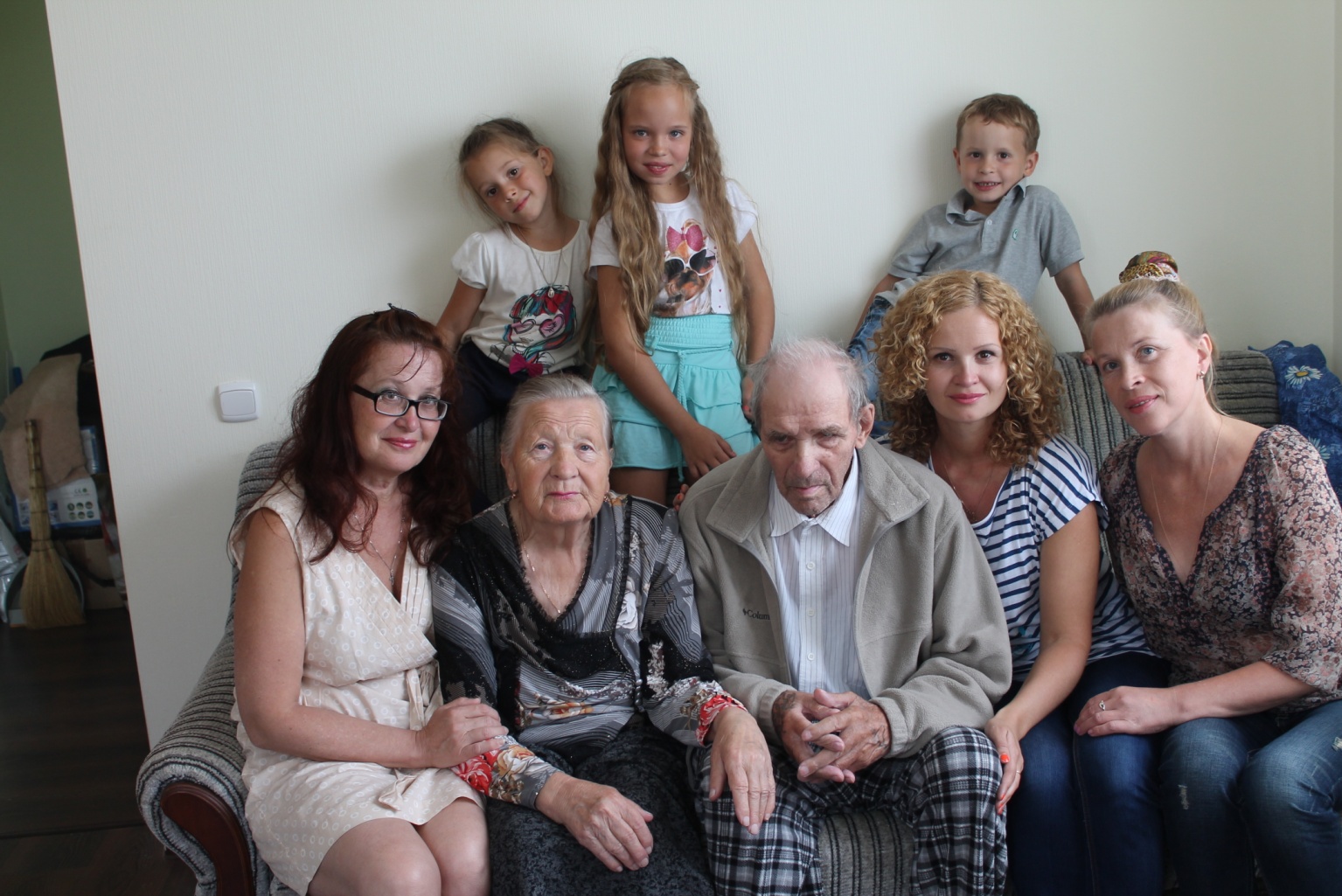 